ANNO SCOLASTICO 2020/2021DELIBERA n. 59 – App per integrazione della GSUITE d’IstitutoVerbale n. 10 del 6 novembre 2020IL CONSIGLIO DI ISTITUTOVisto il DPR 275/99;Preso atto del numero legale dei rappresentanti presenti;Visto l’ordine del giorno a cui sono stati aggiunti i punti 7 e 8;Considerata la proposta di integrare la GSUITE d’istituto con le App: Padlet, Wakelet, Nearpod, Edpuzzle, Screencastify/Loom, Duk Hub, Equatio, Adobe Spark, Canva e Kahoot;DELIBERAAll’unanimità, di approvare la proposta di integrare la GSUITE d’istituto con le App: Padlet, Wakelet, Nearpod, Edpuzzle, Screencastify/Loom, Duk Hub, Equatio, Adobe Spark, Canva e Kahoot;Avverso la presente deliberazione è ammesso reclamo al Consiglio stesso da chiunque vi abbia interesse entro il quindicesimo giorno dalla data di pubblicazione all’albo della scuola. Decorso tale termine la deliberazione diventa definitiva e può essere impugnata solo con ricorso giurisdizionale al T.A.R. o ricorso straordinario al Capo dello Stato, rispettivamente nei termini di 60 e 120 giorni.     Il Segretario Verbalizzante                                                                                        Il Presidente CDI_____________________________                                                             _________________________________Modena ________________________ISTITUTO	PROFESSIONALE	STATALE SOCIO - COMMERCIALE - ARTIGIANALE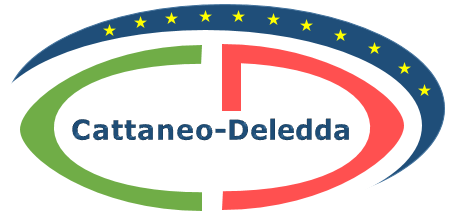 “CATTANEO  -  DELEDDA”     MODENAStrada degli Schiocchi  110 - 41124 Modena - tel. 059/353242C.F.: 94177200360	Codice Univoco: UFQMDM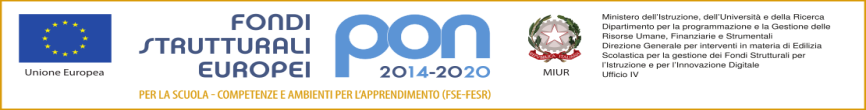 mail: morc08000g@istruzione .it	pec: morc08000g@pec.istruzione.it	http://www.cattaneodeledda.edu.itmail: morc08000g@istruzione .it	pec: morc08000g@pec.istruzione.it	http://www.cattaneodeledda.edu.it